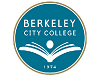 Berkeley City College2015-16 Institutional Effectiveness SurveyPlease select the choice that best describes your role.____	Administrator____	Full-time instructional faculty____	Part-time instructional faculty____	Full-time counseling faculty_____	Part-time counseling faculty____	Full-time classified staff____	Part-time classified staff____	Student____	Community members____	OtherBCC’s Mission defines its broad educational purposes, its intended student population, and its commitment to achieving student learning.								Strongly 			Somewhat			NoAgree		Agree		Agree		Disagree	OpinionBCC articulates its Mission in a widely publishedstatement approved by the PCCD Board.BCC’s programs and services are aligned with its Mission.BCC demonstrates strong commitment to itsMission that emphasizes student learning and student achievement.BCC reviews its Mission (currently on a 6-year cycle)and revises it as necessary.Student learning outcomes (SLO) and SLO assessment are ongoing, systematic, and used for continuous quality improvement.  								Strongly 			Somewhat			NoAgree		Agree		Agree		Disagree	OpinionBCC defines and assesses student learning outcomesfor all instructional programs and student supportservices.BCC assesses and updates SLO on a regular cycle; the dialogue about SLO is ongoing, pervasive, and robust. SLO and SLO assessments are broadly participated and specifically linked to program reviews.BCC uses SLO assessment data through Program Review/APU and/or other plans to improve and support student learning and achievement.Student learning improvement is a visible priority in allpractices and structures across the college.BCC uses ongoing and systematic evaluation and planning process through Program Review and Annual Program Update (APU) to refine its key processes and improve student learning.								Strongly 			Somewhat			NoAgree		Agree		Agree		Disagree	OpinionPCCD and BCC annually review and update Program Review and APU process for improvementProgram Review/APU is broadly participated and communicatedResource allocation is according to the priorities ofBCC’s Annual Goals and program and student needs arrived through Program Review/APU.Program Review/APU process leads to program andservices improvementBCC sets goals through various planning processes to improve its effectiveness consistent with its Mission; articulates its goals and strategies derived from them in measurable terms so that the degree to which they are achieved can be determined and widely discussed; members understand College goals and work collaboratelly toward their achievement.Strongly 			Somewhat			NoAgree		Agree		Agree		Disagree	OpinionFaculty, staff, and administrators engage in collegial discussions about student learning and annual goal-setting.I understand the purpose and role of the shared governance committees, e.g., Roundtable, Education Committee, Technology Committee. There is ongoing review and adaptation of evaluationand planning processes to reach the college Goals.Assessment of BCC's annual Goals for improvementis regular, with measurable outcomes shared through campus constituencies, e.g., College Flex Day,and published online.6. BCC assesses progress toward achieving its stated goals and makes decisions regarding the improvement of institutional effectiveness in an ongoing and systematic cycle of evaluation, integrating planning, resource allocation, implementation and re-evaluation. Evaluation is based on analyses of both quantitative and qualitative data.Strongly 			Somewhat			NoAgree		Agree		Agree		Disagree	OpinionBCC researches and identifies the learning needs of its student population, and provides appropriate programs and support services to address those needs.BCC has an integrated planning cyclical processin place toward achieving its stated GoalsBCC assesses progress toward achieving its Goals using quantitative and qualitative data, e.g., program review, course success rate, completionand transfer, Scorecard.BCC is committed to continuous improvement ofthe student learning process through integrated planning,resource allocation, implementation of strategies, andre-evaluation7.  BCC provides evidence that the planning process is broad based, offers opportunities for input by appropriate constituencies, allocates necessary resources, and leads to improvement of institutional effectiveness.Strongly 			Somewhat			NoAgree		Agree		Agree		Disagree	OpinionThe planning process at BCC is broad based.Dialogue about BCC’s planning and needs forimprovement occurs during shared governancecommittee meetings with agenda and minutes published online and distributed on-paper, and/or via emails.To improve institutional effectiveness, BCC allocates resources available on campus, requests for additionalresources from the district, and/or applies for grants to meet the unmet resource needs.BCC uses documented assessment results to communicate matters of quality assurance to appropriate constituencies and offers opportunities for input.8. BCC assures the effectiveness of its ongoing planning and resource allocation processes by systematically reviewing and modifying, as appropriate, all parts of the cycle, including institutional and other research efforts.Strongly 			Somewhat			NoAgree		Agree		Agree		Disagree	OpinionQuantitative and qualitative data inform institutional planning decisions.I understand major collegewide planning processes (e.g., College Annual Goal, Education Master Plan,Program Review/APU, etc.)BCC allocates its resources through committees using agreed-upon criteria/rubric, e.g., staffing, PASS funding;reviews the effectiveness of the model, and modifies the criteria and/or the process, as appropriate.BCC uses ongoing and systematic evaluation and planning to refine its key processes and improve student learning; the review and adaptationof evaluation and planning processes is ongoing.9. What are the top 2 processes that worked the best throughout BCC’s integrated planning, resource allocation, and evaluation process?10. What are the top 2 improvements that you would like to recommend?11.	Please share any additional comments or feedback.